Уважаемые налогоплательщики!Обращаем Ваше внимание, что в период с 20.11.2017 по 01.12.2017будет отсутствовать возможность предварительной записи через интернет с помощью сервиса «Онлайн-запись на прием в инспекцию» в связи с проведением технических работ по переходу на новый перечень услуг.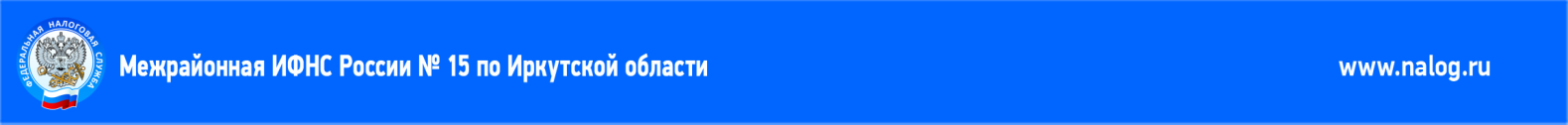 